Общество с ограниченной ответственностью «Рацион»Регион: Республика Марий ЭлСегмент: МикропредприятиеВид деятельности: деятельность ресторанов и услуги по доставке продуктов питания.ООО «Рацион» осуществляет свою деятельность в г. Йошкар-Ола Республики Марий Эл с 2019 года.ООО «Рацион» является владельцем кафе «Простая еда», расположенном на берегу реки Малая Кокшага, на пути туристического маршрута по городу. К услугам гостей имеется детская комната, летняя веранда. Для туристов в кафе открыт киоск сувенирной продукции, изготовленной мастерами Марийского края.Помещение для кафе было предоставлено Министерством государственного имущества Республики Марий Эл по договору аренды 
в 2019 г. из Перечня государственного имущества Республики Марий Эл, свободного от прав третьих лиц (за исключением права хозяйственного ведения, права оперативного управления, а также имущественных прав субъектов малого и среднего предпринимательства), предусмотренного частью 4 статьи 18 Федерального закона от 24 июля 2007 г. № 209-ФЗ 
«О развитии малого и среднего предпринимательства в Российской Федерации».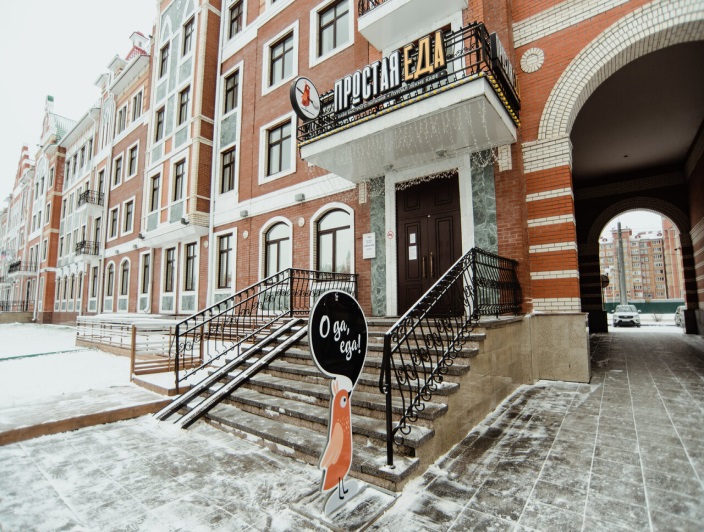 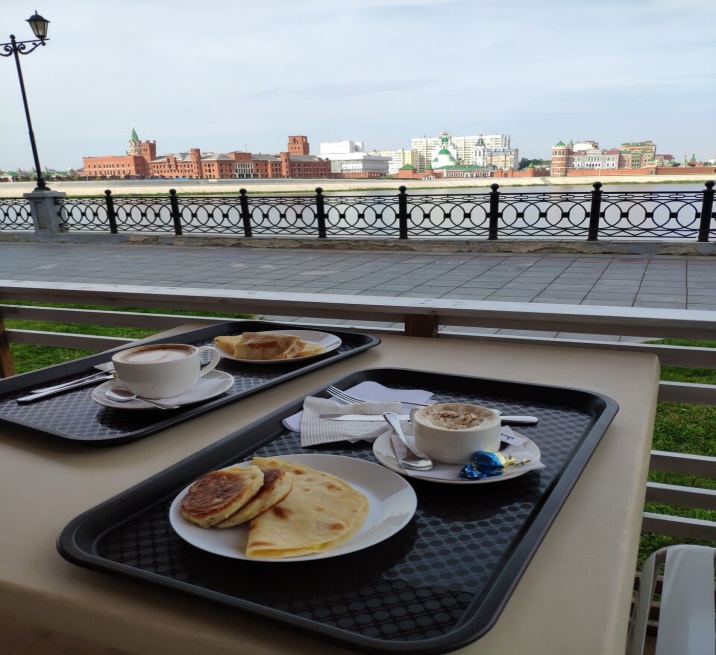 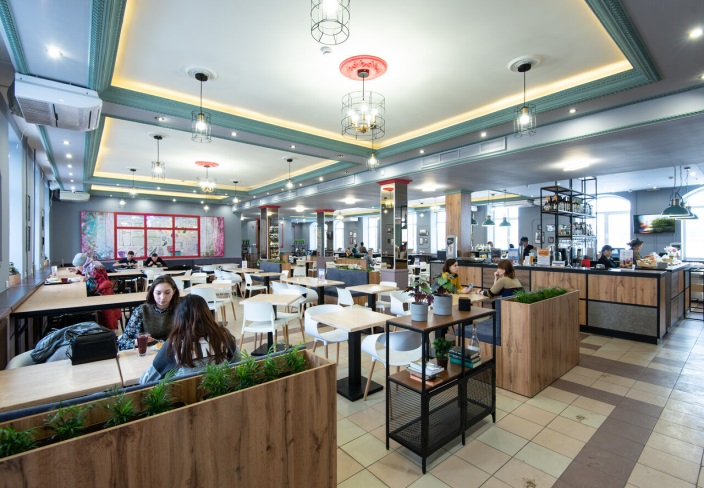 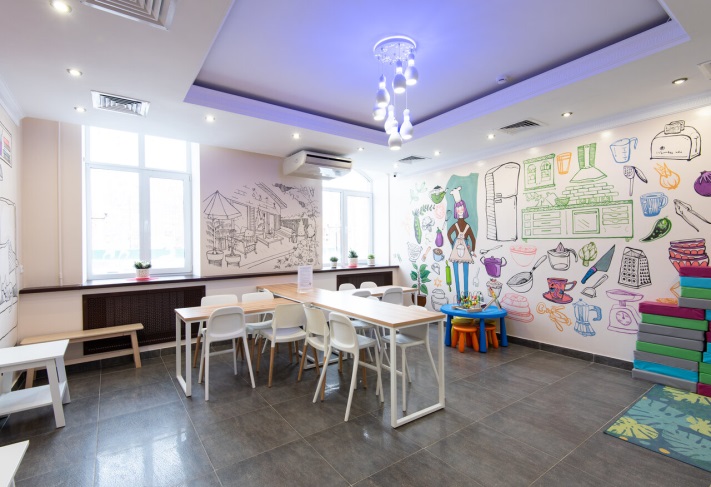 